Приложение 3                                                                                  к решению Губахинской городской Думы                                                                                                   	от 24.03.2017 г. № 425ПРОЕКТ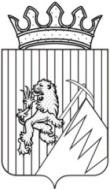 РЕШЕНИЕГУБАХИНСКОЙ ГОРОДСКОЙ ДУМЫI  СОЗЫВА               .2017г.                                                                  № В целях приведения Устава Губахинского городского округа в соответствие с федеральным законодательством и законодательством Пермского края, Губахинская городская Дума РЕШАЕТ:Внести в Устав Губахинского городского округа (в ред. решений Губахинской городской Думы от 26.06.2014 № 194, от 26.06.2015 № 268, от 26.06.2015 № 269, от 19.11.2015 № 294, от 30.09.2016 № 359) следующее изменение:1.1. часть 5 статьи 14 изложить в новой редакции:«5.  При проведении выборов депутатов в Губахинскую городскую Думу применяется мажоритарная избирательная система относительного большинства по одномандатным избирательным округам.»;1.2. в части 8 статьи 28 слова «высшие должности муниципальной службы» заменить словами «муниципальные должности»;1.3. в части 9 статьи 30 слова «заместителем председателя» заменить словом «председателем»;1.4. в части 1 статьи 44 слова «главы города - председателя Думы» заменить словами «главы города – главы администрации». Решение подлежит официальному опубликованию после его государственной регистрации и вступает в силу после официального опубликования.Контроль за исполнением решения возложить на председателя Губахинской городской Думы Мазлова А.Н.Председатель Губахинской городской Думы						А.Н.МазловГлава города Губахи-глава администрации города Губахи     				        Н.В.Лазейкин ПОЯСНИТЕЛЬНАЯ ЗАПИСКАк проекту решения Губахинской городской Думы «О назначении публичных слушаний по теме: «Обсуждение проектов решений Губахинской городской Думы «О внесении изменений в Устав Губахинского городского округа» 	Представленным проектом предлагается на основании Закона Пермского края № 525-ПК «О выборах депутатов представительных органов муниципальных образований в Пермском крае» изменить действующую на территории округа систему избрания депутатов Губахинской городской Думы, установив мажоритарную систему относительного большинства (победителем становится кандидат, набравший наибольшее количество голосов по сравнению с другими кандидатами).	Плюсами мажоритарной системы являются:1) наличие постоянной связи между кандидатом и избирателями округа;2)  избиратели голосуют за конкретного человека, которого могут оценить;3) потенциальный демократизм, поскольку победителя поддерживает большинство избирателей;4) простота в подсчете голосов;5) наличие у кандидата значительной свободы в действиях, поскольку он обязан своим избранием избирателям округа, а не партийному руководству;6) возможность контроля за деятельностью депутата, персональная его ответственность перед избирателями.Настоящим проектом предлагаются уточнения в  связи с изменением порядка избрания главы города Губахи, ранее исполнявшего полномочия председателя Думы.О внесении изменений в Устав Губахинского городского округа Старая редакцияНовая редакция5. При проведении выборов депутатов в Губахинскую городскую Думу применяется смешанная избирательная система:десять депутатов (пятьдесят процентов от общей численности депутатов) избираются по мажоритарной избирательной системе относительного большинства по десяти одномандатным округам,десять депутатов (пятьдесят процентов от общей численности депутатов) избираются по единому избирательному округу пропорционально числу голосов, полученных каждым из списков кандидатов, выдвинутых избирательными объединениями.5.  При проведении выборов депутатов в Губахинскую городскую Думу применяется мажоритарная избирательная система относительного большинства по одномандатным избирательным округам.